2018年4月研究生复试报名缴费流程一、用微信扫描以下二维码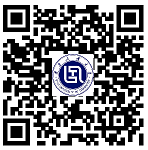 二、输入以下登录信息：点击屏幕左下角“注册”按钮，按照注册步骤完成注册后登陆系统。三、登陆后点击屏幕中的“考试报名”端口。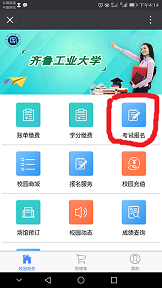 四、据实选择缴费项目“研究生复试（同等学力）、研究生复试（设计类考生）、研究生复试（其他类考生）、研究生体检费”，务必选择准确，以免造成缴费金额错误。五、选择微信支付，直至出现支付成功页面。缴费中有问题请拨打客服电话4006511512或加入qq群咨询，QQ群名称“齐工大交费咨询群”，群号312899470。